St. Thomas College, Bhilai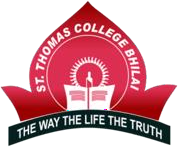 Affiliated to Hemchand Yadav Vishwavidyalaya, Durg, ChhattisgarhCriterion – 44.4.2: Systems and Procedures for Maintaining and Utilizing Physical Academic and Support Facilities – Laboratory, Library, Sports Complex, Computers, Classrooms Etc.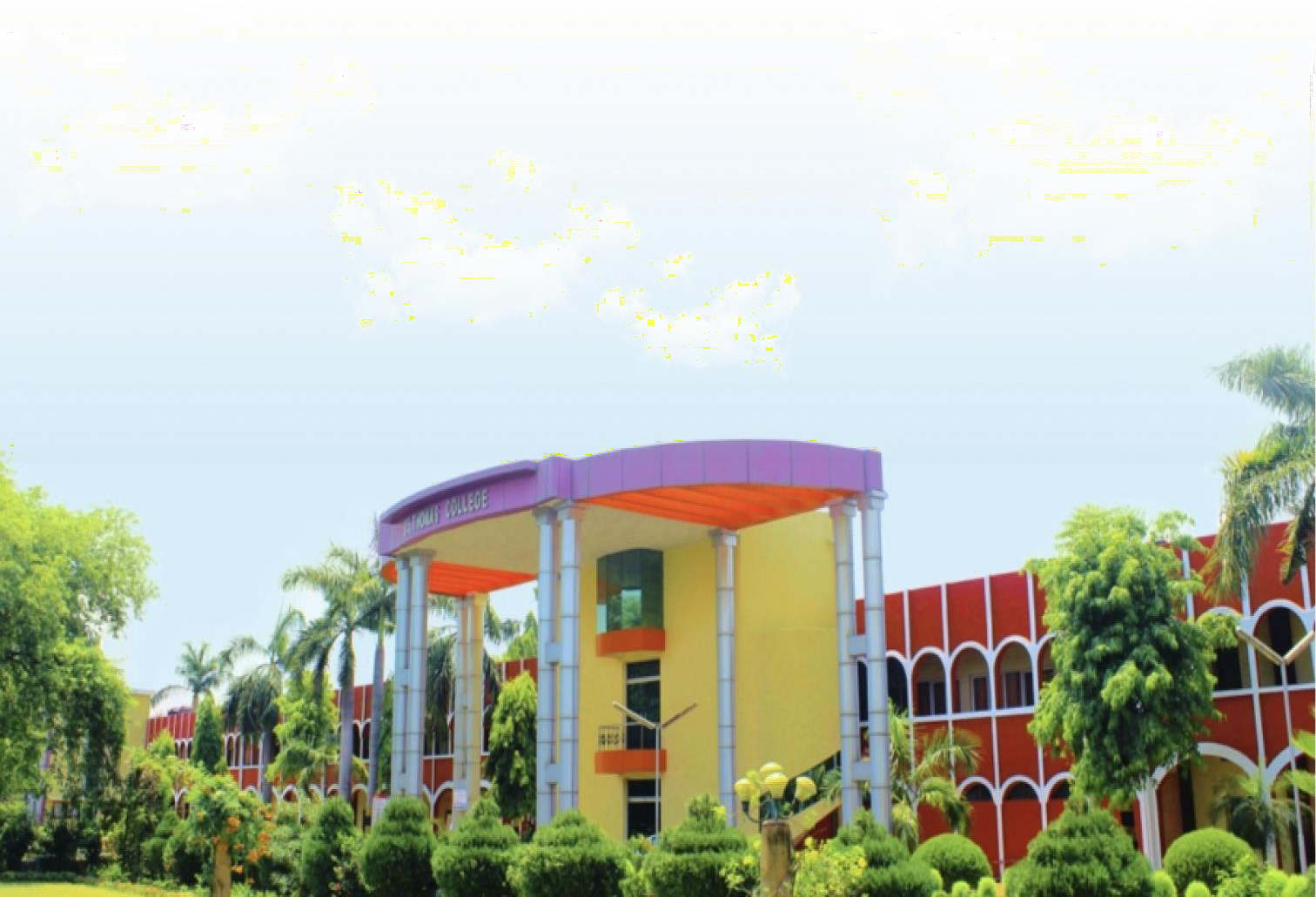 Submitted to National Assessment and Accreditation Council 2021-22Additional Information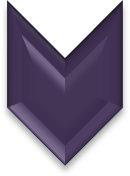 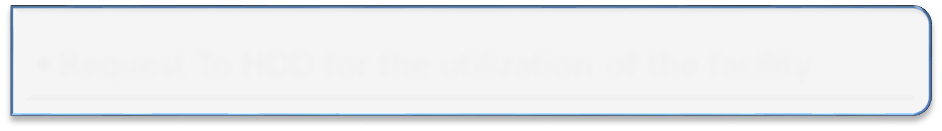 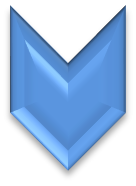 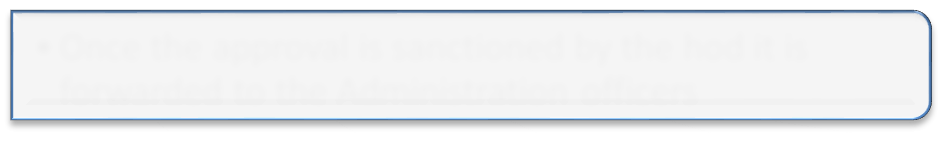 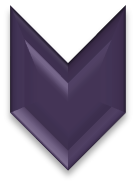 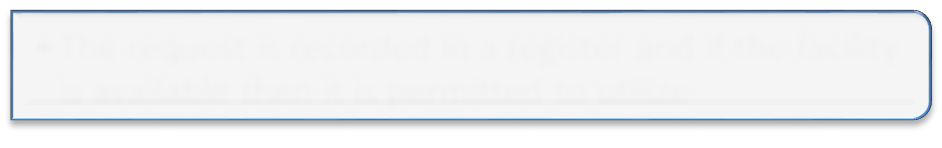 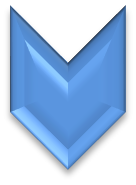 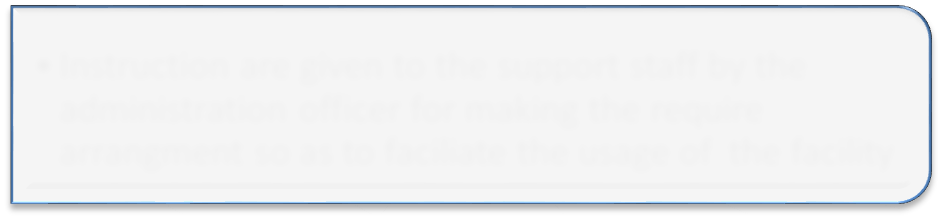 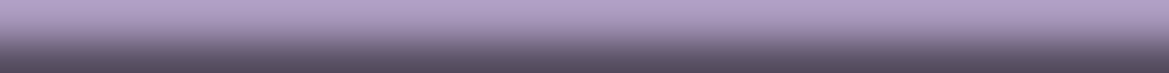 . 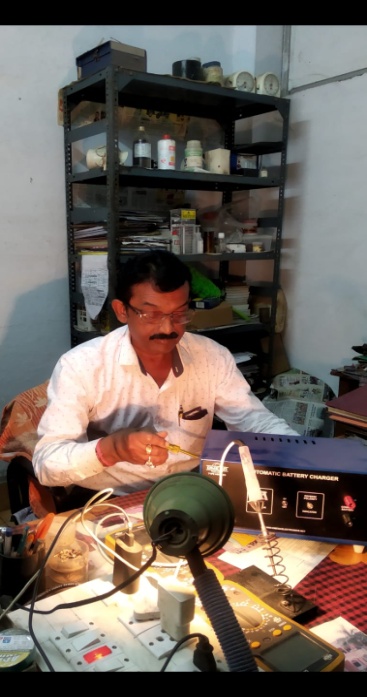 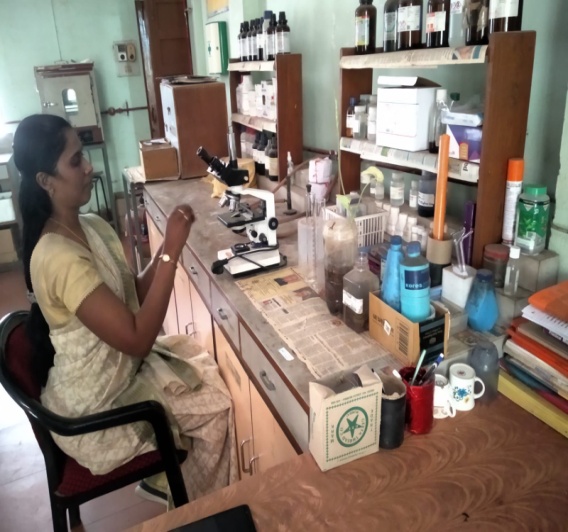 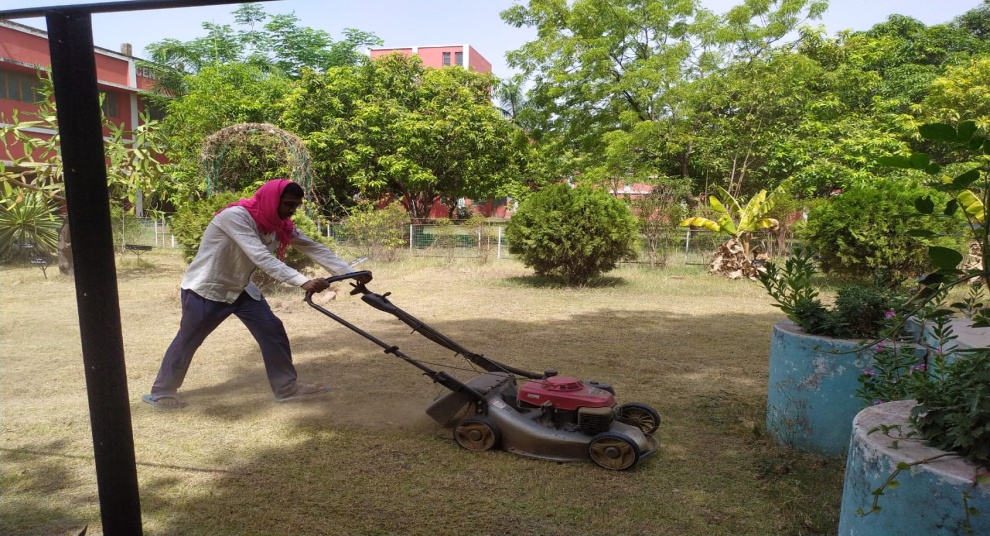 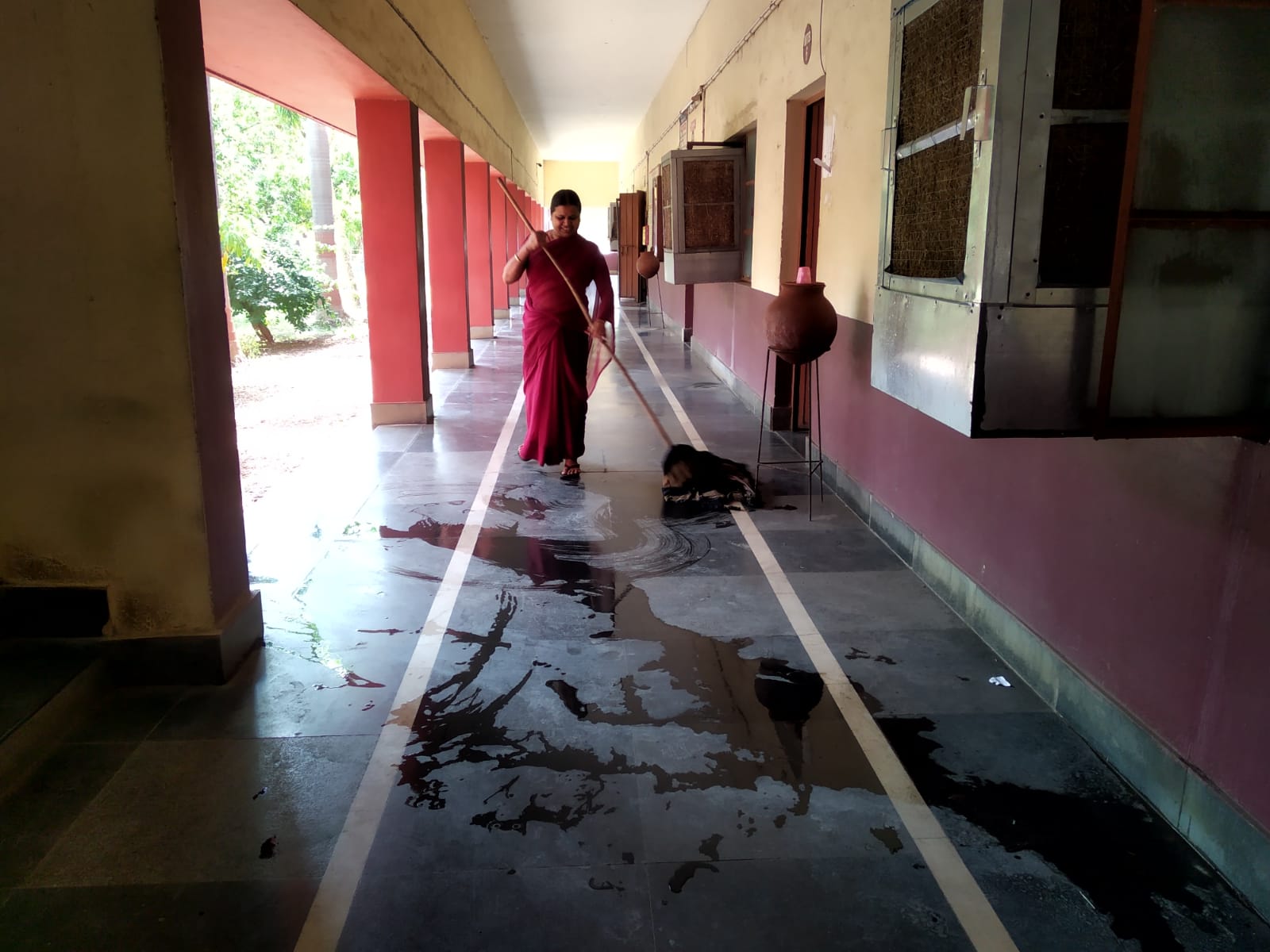 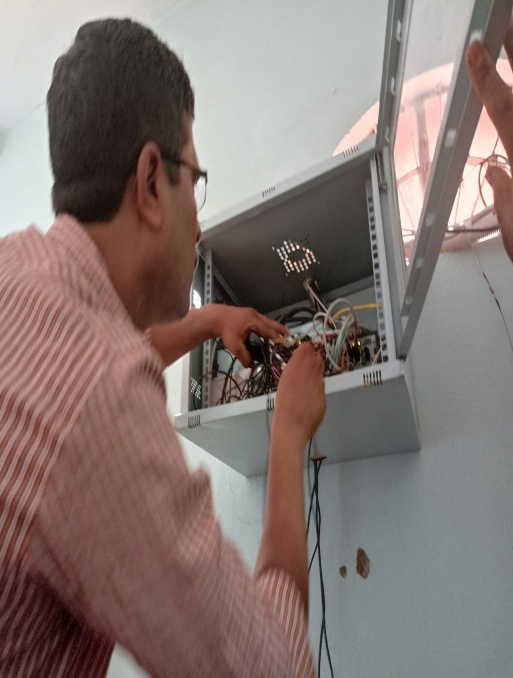 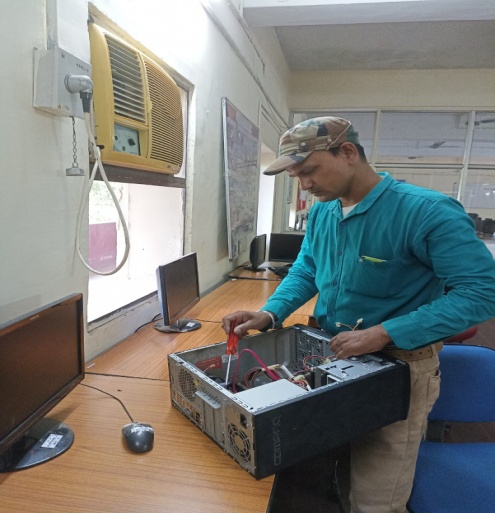 AUDITED STATEMENT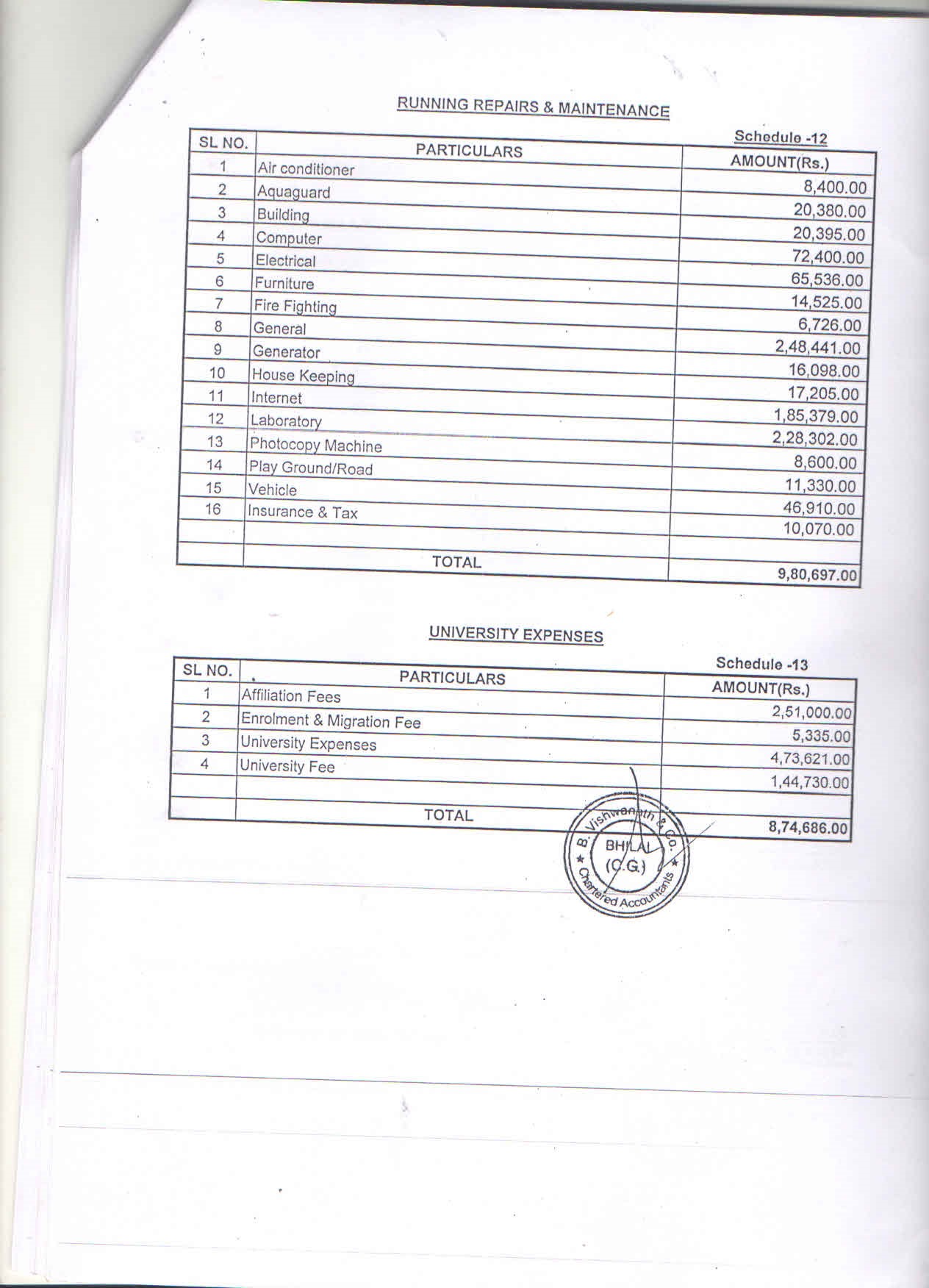 